From: "Compten Management Portal" <no-reply@compten.ca>To: Cc: Sent: Wed, 3 May 2023 at 12:45 PMSubject: Communication Alert (Development Application)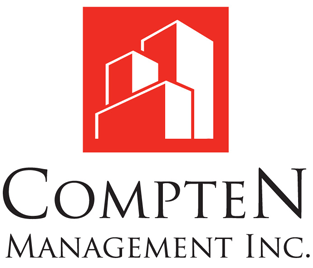 